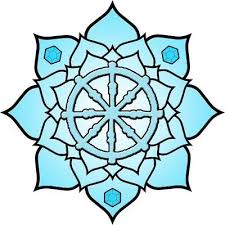 Assignment Guidance NotesYou may find these guidance notes helpful when completing the assignment.In the assignment brief, you are asked to explain, so make sure you have a good understanding of the verbs used so that you are doing what is asked.  You can refer to the QCF Assessment hand out to check what the verbs mean.Tutor FeedbackSigned …………………………			Date …………………Learner CommentsSigned …………………………			Date ………………